TI 22 – 19 Technology Example – TLB sponsored Alternative P&A barrier field trials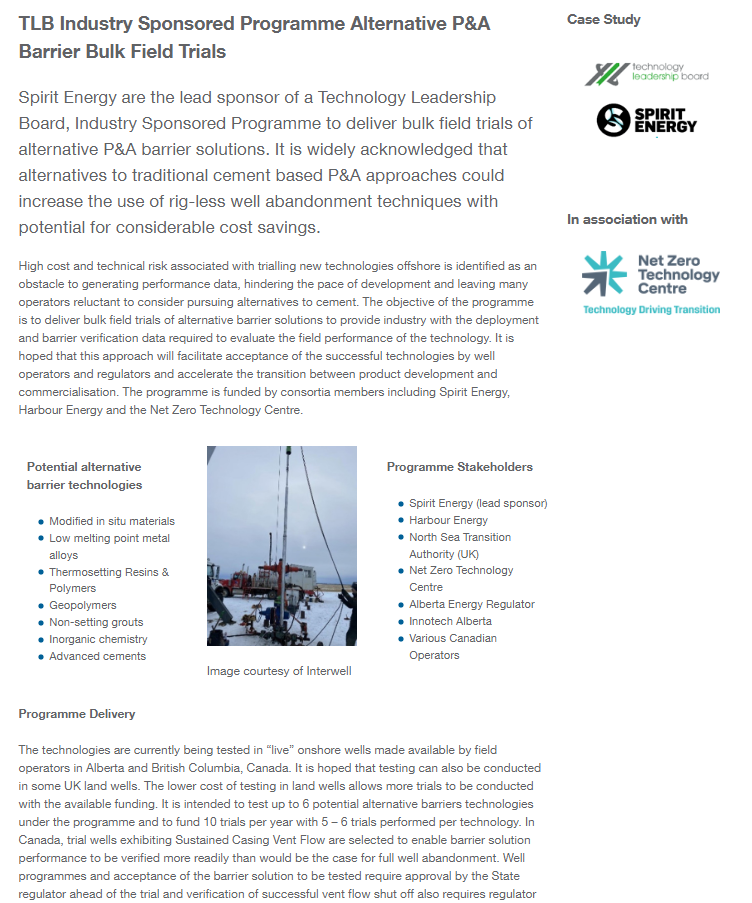 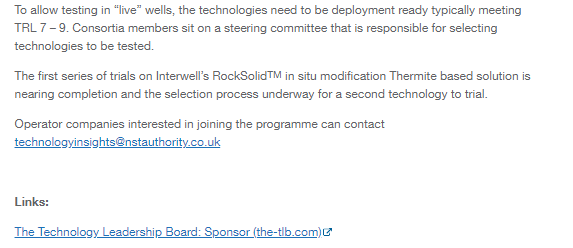 